          Civitas Academy Bulletin                       11/09/20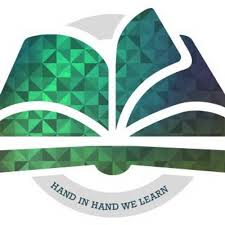 Update from Mr WiederIt has been a busy second week back and I imagine that all children (and staff) will sleep well tonight after the first full week back. The children have been amazing and have settled into the updated routines and procedures with ease. We are all very proud of them. It has great to see the progress made by the children during the lockdown period. Thank for all of your efforts supporting the children- they have benefitted greatly from all of your support.Thank you for all of your good wishes following the announcement yesterday that I will be leaving at the end of the Autumn term to become Headteacher at Aldryngton Primary School in Earley. Whilst I am excited about reaching my career aspiration of becoming Headteacher, I will also be very sad to say farewell to all the children, staff and families at Civitas at the end of this year. It is an amazing school community at Civitas and I will leave behind a fantastic set of staff that will continue to grow and offer great opportunities for the children at Civitas.We continue to constantly evaluate our processes to make improvements and will inform of you any adjustments that we make as a result of feedback. The new exit procedure for KS1 children worked successfully this week and we will now role this out for KS2 children from Monday. Please see below for the latest guidance. Changes from last week are marked in bold italics.Arriving/ Departing Civitas AcademyPlease avoid parking on Great Knollys Street and use surrounding streets where possible. There should be one member of the family dropping off or collecting.Please walk towards school, on the opposite side of the road, cross over and join the end of the queue. Please do not walk towards the school on the school side as this is creating a bottle neck when families exit using the one way system out of school.When queuing, please remain socially distanced beyond the areas marked by the school. Be respectful to one another and please do not attempt to queue jump to be with friends.Please only queue to enter the school at the time designated for your arrival.  The time for arrivals is below:Siblings can be dropped off together at 8:55. This includes children in Reception who are able to walk in from the gate with their sibling. No adults will be allowed on site to drop off until 9:15am. Any adult that does enter site will be required to wear a face covering, unless they are exempt from doing so.Please use the one way system in place on Hodsoll Road and do not wait around unless you have another child to drop off. If waiting, you should wait on the opposite side of the road, socially distanced. You may use the park to stand in if you wish.You will need to line up again for each collection point if you have children in multiple year groups.Collection Times/ ProcedureWe have made some changes to the process shared last week. These will take place from Monday 14th September. The collection windows will be:At 2:55pm, we will open the gates for one parent to collect from a designated point on the playground for children in years 3,4 and 5. To enter the site, all adults must wear face masks and follow the one way system. If you need to speak to a member of staff about anything, you should call or email the school . Please see the attachment in the email edition of the bulletin  explaining this procedure and where each class will stand. This is the same procedure that started for children in Y1 and Y2 last week. For Reception parents, the process for collection will be like the one operating at drop off this week.P.E. KitsWe are still working through the return of P.E. kits.  Thank you for your patience with this. We will continue to allow your child to wear suitable sports clothes on the day that they have P.E. until all outstanding kit has been returned.LunchesWe would like to apologise for anyone who was unable to book their meal choices on Tucasi last week. This fault has now been resolved. New families to the school should have also now received a link to their account via email. If you require any support with Tucasi, please speak to the office.For school dinners, please could you ensure that orders for the week beginning 21st September are placed by 12pm on Thursday 17th SeptemberA reminder that from Y3 upwards, you will be required to pay for school meals, unless you are eligible for free school meals.For children with packed lunch, please ensure that it is nut-free.COVID-19 Symptoms ProcedureA reminder that the main symptoms of coronavirus are:a high temperature – this means you feel hot to touch on your chest or back (you do not need to measure your temperature)a new, continuous cough – this means coughing a lot for more than an hour, or 3 or more coughing episodes in 24 hours (if you usually have a cough, it may be worse than usual)a loss or change to your sense of smell or taste – this means you've noticed you cannot smell or taste anything, or things smell or taste different to normalMost people with coronavirus have at least 1 of these symptoms. If you or your child present with these symptoms, you must not attend school and should arrange to get a coronavirus test. You should stay at home and do not have visitors until you get a test result-only leave your home to have a test. Anyone you live with, and anyone in your support bubble, must also stay at home until you get your result.You can book a coronavirus test on the following website:https://www.gov.uk/get-coronavirus-testYou must inform the school if you suspect that you or your child requires a coronavirus test and you should inform us immediately if there is a confirmed case of coronavirus. In the event of a child displaying any symptoms in school, we would move your child to our isolation room and you would be asked to collect, isolate and arrange for a test.In the event of a confirmed case of coronavirus, parents would be informed and the children in the bubble would be required to isolate. Remote home learning would then be provided during that time.Time SlotYear Groups8:40-8:55Years 3,4 and 58:55-9:10Years 1 and 29:15ReceptionYear GroupCollection Time3,4 and 52:55-3:05Reception,1 and 23:15